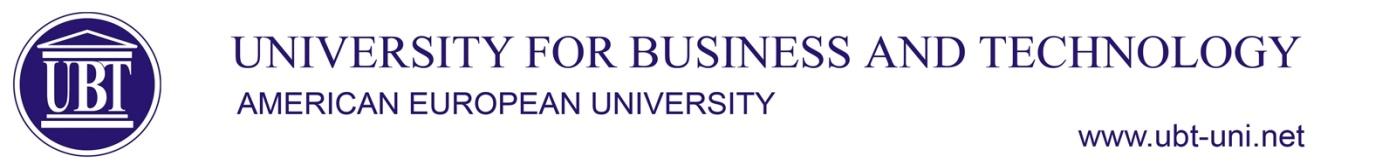 LLB Law	  SyllabusSubject Criminology and PenologyCriminology and PenologyCriminology and PenologyCriminology and PenologyCriminology and PenologyCriminology and PenologyCriminology and PenologySubject TypeSemesterSemesterECTSECTSCodeCodeSubject Mandatory (M)7766Law-B-058Law-B-058The lecturer of the subject    Subject tutorDr Elmi Kelmendi  Dr Elmi Kelmendi  Dr Elmi Kelmendi  Dr Elmi Kelmendi  Dr Elmi Kelmendi  Dr Elmi Kelmendi  Dr Elmi Kelmendi  Aims and ObjectivesThe aim of this legal, scientific and judicial discipline is to offer to the students basic information on the Etiology and Phenomenology, respectively on the forms and the reasons on emergence of crime. In addition, the purpose of this scientific discipline is the execution of penal sanctions as well as the implementation of means and modern methods in the process of resocialization and reintegration of the convicted persons, and successful prevention of crime in general. Course Objectives:To understand the object of study of this scientific discipline;To understand the etiology of crime, respectively the reasons or the factors that influence the emergence of crime;To understand the phenomenology, respectively the forms of manifestation of crime, as well as the role of local and international mechanisms in fight against crime;To understand the aim of punishment from the penology point of view, andTo understand the nature of resocialization and re-education of the persons who committed criminal acts.   The aim of this legal, scientific and judicial discipline is to offer to the students basic information on the Etiology and Phenomenology, respectively on the forms and the reasons on emergence of crime. In addition, the purpose of this scientific discipline is the execution of penal sanctions as well as the implementation of means and modern methods in the process of resocialization and reintegration of the convicted persons, and successful prevention of crime in general. Course Objectives:To understand the object of study of this scientific discipline;To understand the etiology of crime, respectively the reasons or the factors that influence the emergence of crime;To understand the phenomenology, respectively the forms of manifestation of crime, as well as the role of local and international mechanisms in fight against crime;To understand the aim of punishment from the penology point of view, andTo understand the nature of resocialization and re-education of the persons who committed criminal acts.   The aim of this legal, scientific and judicial discipline is to offer to the students basic information on the Etiology and Phenomenology, respectively on the forms and the reasons on emergence of crime. In addition, the purpose of this scientific discipline is the execution of penal sanctions as well as the implementation of means and modern methods in the process of resocialization and reintegration of the convicted persons, and successful prevention of crime in general. Course Objectives:To understand the object of study of this scientific discipline;To understand the etiology of crime, respectively the reasons or the factors that influence the emergence of crime;To understand the phenomenology, respectively the forms of manifestation of crime, as well as the role of local and international mechanisms in fight against crime;To understand the aim of punishment from the penology point of view, andTo understand the nature of resocialization and re-education of the persons who committed criminal acts.   The aim of this legal, scientific and judicial discipline is to offer to the students basic information on the Etiology and Phenomenology, respectively on the forms and the reasons on emergence of crime. In addition, the purpose of this scientific discipline is the execution of penal sanctions as well as the implementation of means and modern methods in the process of resocialization and reintegration of the convicted persons, and successful prevention of crime in general. Course Objectives:To understand the object of study of this scientific discipline;To understand the etiology of crime, respectively the reasons or the factors that influence the emergence of crime;To understand the phenomenology, respectively the forms of manifestation of crime, as well as the role of local and international mechanisms in fight against crime;To understand the aim of punishment from the penology point of view, andTo understand the nature of resocialization and re-education of the persons who committed criminal acts.   The aim of this legal, scientific and judicial discipline is to offer to the students basic information on the Etiology and Phenomenology, respectively on the forms and the reasons on emergence of crime. In addition, the purpose of this scientific discipline is the execution of penal sanctions as well as the implementation of means and modern methods in the process of resocialization and reintegration of the convicted persons, and successful prevention of crime in general. Course Objectives:To understand the object of study of this scientific discipline;To understand the etiology of crime, respectively the reasons or the factors that influence the emergence of crime;To understand the phenomenology, respectively the forms of manifestation of crime, as well as the role of local and international mechanisms in fight against crime;To understand the aim of punishment from the penology point of view, andTo understand the nature of resocialization and re-education of the persons who committed criminal acts.   The aim of this legal, scientific and judicial discipline is to offer to the students basic information on the Etiology and Phenomenology, respectively on the forms and the reasons on emergence of crime. In addition, the purpose of this scientific discipline is the execution of penal sanctions as well as the implementation of means and modern methods in the process of resocialization and reintegration of the convicted persons, and successful prevention of crime in general. Course Objectives:To understand the object of study of this scientific discipline;To understand the etiology of crime, respectively the reasons or the factors that influence the emergence of crime;To understand the phenomenology, respectively the forms of manifestation of crime, as well as the role of local and international mechanisms in fight against crime;To understand the aim of punishment from the penology point of view, andTo understand the nature of resocialization and re-education of the persons who committed criminal acts.   The aim of this legal, scientific and judicial discipline is to offer to the students basic information on the Etiology and Phenomenology, respectively on the forms and the reasons on emergence of crime. In addition, the purpose of this scientific discipline is the execution of penal sanctions as well as the implementation of means and modern methods in the process of resocialization and reintegration of the convicted persons, and successful prevention of crime in general. Course Objectives:To understand the object of study of this scientific discipline;To understand the etiology of crime, respectively the reasons or the factors that influence the emergence of crime;To understand the phenomenology, respectively the forms of manifestation of crime, as well as the role of local and international mechanisms in fight against crime;To understand the aim of punishment from the penology point of view, andTo understand the nature of resocialization and re-education of the persons who committed criminal acts.   Learning OutcomesAfter completing this course, students should be able to:  To demonstrate an understanding of  Criminology and Penology study;To explain and review the objective and subjective reasons of emergence of crime;To apply in the practice as a scholar or jurist and explain the forms through which crime is manifested;To gather, analyze, and interpret legal questions arising from responsibility of local and international mechanisms in fight against crime;After completing this course, students should be able to:  To demonstrate an understanding of  Criminology and Penology study;To explain and review the objective and subjective reasons of emergence of crime;To apply in the practice as a scholar or jurist and explain the forms through which crime is manifested;To gather, analyze, and interpret legal questions arising from responsibility of local and international mechanisms in fight against crime;After completing this course, students should be able to:  To demonstrate an understanding of  Criminology and Penology study;To explain and review the objective and subjective reasons of emergence of crime;To apply in the practice as a scholar or jurist and explain the forms through which crime is manifested;To gather, analyze, and interpret legal questions arising from responsibility of local and international mechanisms in fight against crime;After completing this course, students should be able to:  To demonstrate an understanding of  Criminology and Penology study;To explain and review the objective and subjective reasons of emergence of crime;To apply in the practice as a scholar or jurist and explain the forms through which crime is manifested;To gather, analyze, and interpret legal questions arising from responsibility of local and international mechanisms in fight against crime;After completing this course, students should be able to:  To demonstrate an understanding of  Criminology and Penology study;To explain and review the objective and subjective reasons of emergence of crime;To apply in the practice as a scholar or jurist and explain the forms through which crime is manifested;To gather, analyze, and interpret legal questions arising from responsibility of local and international mechanisms in fight against crime;After completing this course, students should be able to:  To demonstrate an understanding of  Criminology and Penology study;To explain and review the objective and subjective reasons of emergence of crime;To apply in the practice as a scholar or jurist and explain the forms through which crime is manifested;To gather, analyze, and interpret legal questions arising from responsibility of local and international mechanisms in fight against crime;After completing this course, students should be able to:  To demonstrate an understanding of  Criminology and Penology study;To explain and review the objective and subjective reasons of emergence of crime;To apply in the practice as a scholar or jurist and explain the forms through which crime is manifested;To gather, analyze, and interpret legal questions arising from responsibility of local and international mechanisms in fight against crime;Course ContentCourse Plan Course Plan Course Plan Course Plan Course Plan Course Plan WeekCourse ContentPresentation of syllabus of program of the course – Understanding of science of Criminology, Course of CriminologyPresentation of syllabus of program of the course – Understanding of science of Criminology, Course of CriminologyPresentation of syllabus of program of the course – Understanding of science of Criminology, Course of CriminologyPresentation of syllabus of program of the course – Understanding of science of Criminology, Course of CriminologyPresentation of syllabus of program of the course – Understanding of science of Criminology, Course of CriminologyPresentation of syllabus of program of the course – Understanding of science of Criminology, Course of Criminology1Course ContentUnderstanding of criminal phenomenology;Understanding of criminal phenomenology;Understanding of criminal phenomenology;Understanding of criminal phenomenology;Understanding of criminal phenomenology;Understanding of criminal phenomenology;2Course ContentPolitical criminality; Political terrorism;Political criminality; Political terrorism;Political criminality; Political terrorism;Political criminality; Political terrorism;Political criminality; Political terrorism;Political criminality; Political terrorism;3Course ContentCrime against property;Crime against property;Crime against property;Crime against property;Crime against property;Crime against property;4Course ContentUnderstanding and role of criminogen fators (criminal etiology);Understanding and role of criminogen fators (criminal etiology);Understanding and role of criminogen fators (criminal etiology);Understanding and role of criminogen fators (criminal etiology);Understanding and role of criminogen fators (criminal etiology);Understanding and role of criminogen fators (criminal etiology);5Course ContentIdeo-Political factors of criminality;Ideo-Political factors of criminality;Ideo-Political factors of criminality;Ideo-Political factors of criminality;Ideo-Political factors of criminality;Ideo-Political factors of criminality;6Course ContentReviewReviewReviewReviewReviewReview7Course ContentSociopathologic factors of criminality; Internal (subjective) factors of criminality;Sociopathologic factors of criminality; Internal (subjective) factors of criminality;Sociopathologic factors of criminality; Internal (subjective) factors of criminality;Sociopathologic factors of criminality; Internal (subjective) factors of criminality;Sociopathologic factors of criminality; Internal (subjective) factors of criminality;Sociopathologic factors of criminality; Internal (subjective) factors of criminality;8Course ContentUnderstanding of penology (science on execution of criminal sanctions);Understanding of penology (science on execution of criminal sanctions);Understanding of penology (science on execution of criminal sanctions);Understanding of penology (science on execution of criminal sanctions);Understanding of penology (science on execution of criminal sanctions);Understanding of penology (science on execution of criminal sanctions);9Course ContentCharacter and types of criminal sanctions before the emergence of incarceration as punishment;Character and types of criminal sanctions before the emergence of incarceration as punishment;Character and types of criminal sanctions before the emergence of incarceration as punishment;Character and types of criminal sanctions before the emergence of incarceration as punishment;Character and types of criminal sanctions before the emergence of incarceration as punishment;Character and types of criminal sanctions before the emergence of incarceration as punishment;10Course ContentThe main systems of execution of incarceration punishment;The main systems of execution of incarceration punishment;The main systems of execution of incarceration punishment;The main systems of execution of incarceration punishment;The main systems of execution of incarceration punishment;The main systems of execution of incarceration punishment;11Course ContentTreatment of the conditionaly sanctioned persons for therir reintegration; Means and methods of treatment of the convicted persons;Treatment of the conditionaly sanctioned persons for therir reintegration; Means and methods of treatment of the convicted persons;Treatment of the conditionaly sanctioned persons for therir reintegration; Means and methods of treatment of the convicted persons;Treatment of the conditionaly sanctioned persons for therir reintegration; Means and methods of treatment of the convicted persons;Treatment of the conditionaly sanctioned persons for therir reintegration; Means and methods of treatment of the convicted persons;Treatment of the conditionaly sanctioned persons for therir reintegration; Means and methods of treatment of the convicted persons;12The position of persons who are convicted during their stay in the correctional institutions, also the Law on Execution of criminal sanctions in Kosovo. The position of persons who are convicted during their stay in the correctional institutions, also the Law on Execution of criminal sanctions in Kosovo. The position of persons who are convicted during their stay in the correctional institutions, also the Law on Execution of criminal sanctions in Kosovo. The position of persons who are convicted during their stay in the correctional institutions, also the Law on Execution of criminal sanctions in Kosovo. The position of persons who are convicted during their stay in the correctional institutions, also the Law on Execution of criminal sanctions in Kosovo. The position of persons who are convicted during their stay in the correctional institutions, also the Law on Execution of criminal sanctions in Kosovo. 13Case studyCase studyCase studyCase studyCase studyCase study14Final exam Final exam Final exam Final exam Final exam Final exam 15Teaching/Learning MethodsTeaching/Learning ActivityTeaching/Learning ActivityTeaching/Learning ActivityTeaching/Learning ActivityTeaching/Learning ActivityTeaching/Learning ActivityWeight (%)Teaching/Learning MethodsLecturesLecturesLecturesLecturesLecturesLectures60%Teaching/Learning MethodsSeminarsSeminarsSeminarsSeminarsSeminarsSeminars15%Teaching/Learning MethodsCase studies exercises Case studies exercises Case studies exercises Case studies exercises Case studies exercises Case studies exercises 25%Assessment MethodsAssessment ActivityAssessment ActivityNumberNumberWeekWeekWeight (%)Assessment MethodsParticipation in lectures and exercisesParticipation in lectures and exercises14141-141-1420%Assessment MethodsCase studyCase study224-84-815%Assessment MethodsConceptual researchConceptual research11--15%Assessment MethodsReview/case study examReview/case study exam227/147/1450%Assessment MethodsFinal examFinal exam111515100% Course resources and means of materializationResourcesResourcesResourcesResourcesResourcesResourcesNumberCourse resources and means of materialization1. Class (e.g)1. Class (e.g)1. Class (e.g)1. Class (e.g)1. Class (e.g)1. Class (e.g)1Course resources and means of materialization2. Projector2. Projector2. Projector2. Projector2. Projector2. Projector1Course resources and means of materialization3. Moodle3. Moodle3. Moodle3. Moodle3. Moodle3. Moodle1ECTS WorkloadActivityActivityActivityWeekly hrsWeekly hrsWeekly hrsTotal workloadECTS WorkloadLecturesLecturesLectures33339ECTS WorkloadExercisesExercisesExercises11112ECTS WorkloadSelf-study and readingsSelf-study and readingsSelf-study and readings33339ECTS WorkloadCase study preparationCase study preparationCase study preparation11110ECTS WorkloadReview/Conceptual research preparationReview/Conceptual research preparationReview/Conceptual research preparation22222ECTS WorkloadPreparation for final examPreparation for final examPreparation for final exam11127ECTS WorkloadExams Exams Exams 1111Literature/References Basic literature:Ragip Halili, Criminology. Prishtina, 2020.Ragip Halili, Penology. Prishtina, 2018.Frank Schmalleger, Criminology Today an integrative introduction. USA, 2017.  Larry Siegel, Criminology – Theories, patterns, and typologies. USA, 2016.   Vasilika Hysi, Penology. Tirana, 2015Vasilika Hysi, Criminology. Tirana, 2014.Luan Gjonçaj, Criminology. Tirana, 2013. The legal framework:Law on the execution of criminal sanctions (Law No. 08/l-132, 14 July 2022).Basic literature:Ragip Halili, Criminology. Prishtina, 2020.Ragip Halili, Penology. Prishtina, 2018.Frank Schmalleger, Criminology Today an integrative introduction. USA, 2017.  Larry Siegel, Criminology – Theories, patterns, and typologies. USA, 2016.   Vasilika Hysi, Penology. Tirana, 2015Vasilika Hysi, Criminology. Tirana, 2014.Luan Gjonçaj, Criminology. Tirana, 2013. The legal framework:Law on the execution of criminal sanctions (Law No. 08/l-132, 14 July 2022).Basic literature:Ragip Halili, Criminology. Prishtina, 2020.Ragip Halili, Penology. Prishtina, 2018.Frank Schmalleger, Criminology Today an integrative introduction. USA, 2017.  Larry Siegel, Criminology – Theories, patterns, and typologies. USA, 2016.   Vasilika Hysi, Penology. Tirana, 2015Vasilika Hysi, Criminology. Tirana, 2014.Luan Gjonçaj, Criminology. Tirana, 2013. The legal framework:Law on the execution of criminal sanctions (Law No. 08/l-132, 14 July 2022).Basic literature:Ragip Halili, Criminology. Prishtina, 2020.Ragip Halili, Penology. Prishtina, 2018.Frank Schmalleger, Criminology Today an integrative introduction. USA, 2017.  Larry Siegel, Criminology – Theories, patterns, and typologies. USA, 2016.   Vasilika Hysi, Penology. Tirana, 2015Vasilika Hysi, Criminology. Tirana, 2014.Luan Gjonçaj, Criminology. Tirana, 2013. The legal framework:Law on the execution of criminal sanctions (Law No. 08/l-132, 14 July 2022).Basic literature:Ragip Halili, Criminology. Prishtina, 2020.Ragip Halili, Penology. Prishtina, 2018.Frank Schmalleger, Criminology Today an integrative introduction. USA, 2017.  Larry Siegel, Criminology – Theories, patterns, and typologies. USA, 2016.   Vasilika Hysi, Penology. Tirana, 2015Vasilika Hysi, Criminology. Tirana, 2014.Luan Gjonçaj, Criminology. Tirana, 2013. The legal framework:Law on the execution of criminal sanctions (Law No. 08/l-132, 14 July 2022).Basic literature:Ragip Halili, Criminology. Prishtina, 2020.Ragip Halili, Penology. Prishtina, 2018.Frank Schmalleger, Criminology Today an integrative introduction. USA, 2017.  Larry Siegel, Criminology – Theories, patterns, and typologies. USA, 2016.   Vasilika Hysi, Penology. Tirana, 2015Vasilika Hysi, Criminology. Tirana, 2014.Luan Gjonçaj, Criminology. Tirana, 2013. The legal framework:Law on the execution of criminal sanctions (Law No. 08/l-132, 14 July 2022).Basic literature:Ragip Halili, Criminology. Prishtina, 2020.Ragip Halili, Penology. Prishtina, 2018.Frank Schmalleger, Criminology Today an integrative introduction. USA, 2017.  Larry Siegel, Criminology – Theories, patterns, and typologies. USA, 2016.   Vasilika Hysi, Penology. Tirana, 2015Vasilika Hysi, Criminology. Tirana, 2014.Luan Gjonçaj, Criminology. Tirana, 2013. The legal framework:Law on the execution of criminal sanctions (Law No. 08/l-132, 14 July 2022).ContactDr Elmi Kelmendi Email: elmi.kelmendi@ubt-uni.net Dr Elmi Kelmendi Email: elmi.kelmendi@ubt-uni.net Dr Elmi Kelmendi Email: elmi.kelmendi@ubt-uni.net Dr Elmi Kelmendi Email: elmi.kelmendi@ubt-uni.net Dr Elmi Kelmendi Email: elmi.kelmendi@ubt-uni.net Dr Elmi Kelmendi Email: elmi.kelmendi@ubt-uni.net Dr Elmi Kelmendi Email: elmi.kelmendi@ubt-uni.net 